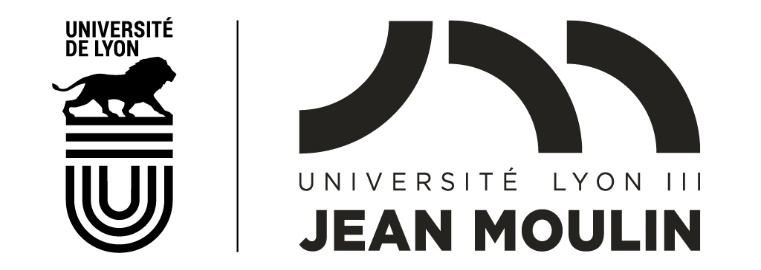 No d’ordre NNT : 20..LYO3….THÈSE DE DOCTORAT DEL’UNIVERSITÉ JEAN MOULIN LYON 3Membre de l’université de LyonÉcole doctorale no …. – [Libellé]Discipline :[Discipline] mention [mention]Soutenue publiquement le [jj/mm/aaaa], parPrénom NOM[Titre de la thèse] : [sous-titre]Laboratoire de recherche : [SIGLE et développement du sigle]Directeur de thèse : [M./Mme Prénom NOM]Devant le jury composé de :[M./Mme Prénom NOM. Grade ou qualité, établissement ou entreprise. Président.e][M./Mme Prénom NOM. Grade ou qualité, établissement ou entreprise. Rapporteur.e][M./Mme Prénom NOM. Grade ou qualité, établissement ou entreprise. Rapporteur.e][M./Mme Prénom NOM. Grade ou qualité, établissement ou entreprise. Examinateur.rice][M./Mme Prénom NOM. Grade ou qualité, établissement ou entreprise. Examinateur.rice]